尊敬的先生/女士：1	除了ITU-T电信标准化顾问组于2017年5月1-4日在日内瓦举行的会议上达成的协议之外，我高兴地宣布成立ITU-T分布式账本技术应用焦点组（FG DLT）。2	FG DLT将确定和分析DLT的应用和服务，起草在全球范围内支持和落实那些应用和服务的最佳做法和导则并为ITU-T研究组有关标准化的工作指点迷津。3	焦点组将根据ITU-T A.7建议书中规定的程序以及附件1中复述的商定职责范围内开展工作。4	电信标准化顾问组（TSAG）任命David Watrin先生（Swisscom）担任FG DLT主席。第一次会议将任命副主席。副主席的任命主要基于与该组技术相关的能力显示和所需要的管理技能两个方面。请注意，副主席的任命亦对非成员开放。5	FG DLT对国际电联成员国、部门成员、部门准成员和学术成员开放，也欢迎来自国际电联成员国并愿意做出贡献的个人的参与，其中包括相关标准制定组织的成员或代表。任何对此研究组有关之更新和公告感兴趣的人都被邀请订阅FG DLT邮件列表。关于如何订阅的详细信息，请参见焦点组主页：https://itu.int/en/ITU-T/focusgroups/dlt/。FG DLT第一次会议6	FG DLT第一次会议将于2017年10月17-19日在日内瓦国际电联总部举行。7	经FG DLT主席同意，第一次会议的目的将包括：(1) 对DLT及其标准化课题进行一般性讨论；(2) 就FG DLT的结构、预期工作成果、责任、时间安排开展讨论；(3) 审议各文稿并初步制定工作成果。8	围绕(1) DLT最新情况（如术语、定义、概念（标准）生态系统）以及(2) 具体使用案例及其标准化问题征集文稿。要求提供的书面文稿应使用FG DLT主页上提供的模板以电子格式提交国际电联秘书处（tsbfgdlt@itu.int）。书面文稿的截止日期为2017年10月10日。9	会议于第一天的9时30分开幕，与会者登记将于8时30分在Montbrillant大楼入口处开始。会议实用信息如附件2所述。会议议程和时间表将在会议前挂载于FG DLT主页。讨论将仅以英文举行。10	为使国际电联能够进行必要的会务安排，请与会者尽快但不迟于2017年10月10日在FG DLT主页注册。远程参与和现场参与均需注册。远程参与的详细信息见：FG DLT主页。重要截止日期：祝您与会顺利且富有成效！附件：2件附件1职责范围：
ITU-T分布式账本技术应用焦点组（FG DLT）1	理由和范围近来，分布式账本技术应用（DLT）已成为颠覆性创新之一，其巨大的潜力根本改变着我们的经济、文化和社会。DLT是可在相关实体间以高效和可认证的方式登记所有交易或在线活动的开放分布式安全账本。DLT在理论上是一项安全的设计，也是具有高容错性能的分布式计算系统的典范。因此，使用DLT可实现分散性统一。该技术促成全新的金融/非金融分散式应用/服务，如电子服务和基于物联网（IoT）的服务，不再需要第三方发挥中介作用。FG焦点组的成果可用于电子服务。因此，DLT适用于各项活动登记、支付交易记录和其它管理活动、身份管理、交易处理并提供数据来源。FG DLT为包括电信监管机构、金融机构、服务提供商、平台提供方、网络运营商、国际组织和业界论坛及联盟在内的相关利益攸关方提供了一个开放式平台，用来分享知识、最佳做法以及实地经验教训，以便确定在全球范围内支持扩大基于DLT的应用和服务所需要的标准化框架。在电信标准化顾问组（TSAG）领导下提议的FG DLT可处理许多DLT议题，例如用户案例和应用、实施要求、监管和政策方面、安全和隐私方面等等。FG DLT可由若干处理上述不同问题和议题的工作组构成。2	ITU-T分布式账本技术应用焦点组（FG DLT）ITU-T FG DLT将基于DLT分析各项应用和服务。该DLT可由ITU-T研究组进行标准化并确定有利于在全球落实这些解决方案的最佳做法，同时确定ITU-T研究组为满足迫切的市场需求有必要采用的研究方式。基于DLT为互操作服务制定安全的标准化路线图，同时考虑到各不同相关小组、标准制定组织（SDO）和论坛目前开展的活动以及国际电联成员国国家政策制定机构和监管机构可使用的监管工具包。本焦点组将与ITU-T研究组紧密合作，并邀请非ITU-T成员参与其工作。2.1	目标为支持编制有关基于DLT的应用和服务全球标准的基本资料，本焦点组的目标包括：•	与其它推动DLT标准化活动的组织建立联系和关系。•	描述基于DLT确定的应用和服务生态系统并确定该生态系统中利益攸关方各自作用和职责。•	为落实基于DLT的应用和服务确定成功的使用案例。•	为ITU-T各研究组就以下方面提出ITU-T未来研究项目和相关行动：–	基于DLT的服务概念、范围、愿景和使用案例。–	基于DLT的服务特点与要求。–	基于DLT的服务的架构框架和通信技术。–	分析并评估目前DLT的状况及其成熟度。–	研究基于DLT的应用和服务的相关安全和隐私方面。–	审查使用DLT扩大在线信任的手段。–	为在从事DLT应用的企业和行业/经济部门的监管机构分享有关DLT政策和监管影响的成果并开展讨论提供一个平台。–	确定ITU-T可进一步就可能的集体行动和具体的未来步骤开展协作的利益攸关方。2.2	关系本焦点组将重点与第11、13、16、17和20研究组等所有ITU-T研究组紧密合作。该FG DLT将与有关DPM的FG协作，在ITU-T第20研究组的领导下开展可持续智慧城市联合（U4SSC）举措。本FG DLT将根据ITU-T A.7建议书与相关实体合作。这些实体包括以下各方：金融机构、电信监管机构、金融监管机构、非政府组织（NGO）、决策机构、标准制定机构、行业论坛和联盟（如ISO TC 307、ISO/IEC JTC 1、GSMA、SWIFT等）、支付系统网络、汇兑公司、ICT公司、学术机构、研究机构和其它相关组织。2.3	具体任务和实际成果•	利用FG DFS推出的有关DLT的工作成果并研究FG DFS研究成果与实际需求之间的差距。•	采集与记录参与基于DLT的应用和服务活动的利益攸关方开展的现行举措和活动信息，其中涉及编制使用案例并确定全球基于DLT的服务相关标准。•	编写反映技术怎样利用生态系统的性质实现应用和服务的文件，包括政策和监管框架、风险评估方法和采用的商业模式。•	起草有关基于DLT的应用和服务的术语定义和分类学的报告。•	制定有关部署基于DLT的服务可能面临的障碍的报告。•	研究和分析批准基于DLT的服务之间的互操作性和互连互通的影响，其中包括为基于DLT的服务制定互操作标准路线图，同时考虑到互操作性的挑战和最佳做法。•	研究和分析跨境汇兑标准的影响。•	研究和分析可能影响部署基于DLT的服务的技术竞争性问题。•	开发决策和监管部门为扩大基于DLT的服务可使用的监管工具包。•	举办区域性专题讲习班，以便向各利益攸关方征求意见。该讲习班将为调查在全球范围内协调统一基于DLT的应用和服务的法律和监管框架的最佳做法提供了平台。讲习班将汇聚电信监管机构、金融监管机构、决策机构和其它相关方，通过平等互学和知识发布程序确定问题和工作重点，交流信息和最佳做法并确定实现金融包容性的可行的政策干预行动。•	起草讲述和说明标准化差距并为ITU-T研究组确定基于DLT的服务领域未来标准化工作的技术报告。•	至少在主管组会议召开的四个日历周前向该组提交最终的实际成果。2.4	主管组主管组为TSAG。2.5	领导班子参见ITU-T A.7建议书第2.3段。2.6	参与参见ITU-T A.7建议书第3段。应将与会者名单留作参考，并报告主管组。应当指出，参与此焦点组的工作必须以提交文稿和积极参加活动为基础。2.7	行政支持参见ITU-T A.7建议书第5段。2.8	一般资金来源参见ITU-T A.7建议书第4和10.2段。2.9	会议会议召开的频次和地点将由焦点组确定，总体会议计划将在近期公布。该焦点组将采用电子手段利用电话会议和面对面会议形式开展工作。焦点组确定会议的召开并采用电子手段（电子邮件和网站）至少在四周前宣布召开会议。2.10	技术文稿文稿应至少在会议召开的十二个日历日之前提交焦点组。2.11	工作语文工作语文为英文。2.12	实际成果的批准须在协商一致的情况下批准实际成果。2.13	工作导则参见ITU-T A.7建议书第13段。2.14	进展报告参见ITU-T A.7建议书第11段。2.15	宣告焦点组成立焦点组的成立情况应通过电信标准化局通函通报国际电联所有成员，亦应通过ITU-T新闻日志或其它方式（包括与其它相关组织的沟通）予以公布。2.16	焦点组的阶段性成果和存续时间焦点组自首次会议后存续一年半，但主管组可根据需要做出延长存续时间的决定。一系列初步的阶段性成果包括：•	首次焦点组会议：2017年第三季度2.17	专利政策参见ITU-T A.7建议书第9段。附件2ITU-T FG-DLT第一次会议：
2017年10月17-19日，瑞士，日内瓦与会者实用信息工作方法与设施提交和访问文件：会议将为无纸会议。鼓励提供书面文稿，并应在2017年10月10日之前通过电子邮件向tsbfgdlt@itu.int提交，使用FG DLT主页上提供的文件模板。对所有输入和输出文件的访问将从FG DLT主页（需要TIES或访客帐户）提供。无线局域网：国际电联总部的所有会议厅将提供有无线局域网设施（网络名称：“ITUwifi”，密码：itu@GVA1211），供与会者使用。详细信息见现场和ITU-T网站（http://itu.int/ITU-T/edh/faqs-support.html）。电子储物箱：在会议期间将为与会者提供电子储物箱，使用与会者的ITU-T RFID胸卡开关电子储物箱。电子储物箱设在Montbrillant大楼一层。打印机：在与会者休息处以及靠近主要会议厅处均有打印机可用。为避免需在与会者的计算机上安装驱动程序，文件可通过电子邮件将其以“电子打印”形式传给所用的打印机。详情参见：http://itu.int/ITU-T/go/e-print。借用手提电脑：国际电联服务台（servicedesk@itu.int）将会提供数量有限的手提电脑，按先来者优先的原则，供与会者使用。预注册预注册：至少在会议开始前一周，须通过FG DLT主页完成现场或远程与会者的预注册。到访日内瓦：酒店、公共交通和签证到访日内瓦：为在日内瓦参加国际电联会议的与会者准备的实用信息可在以下网址找到：http://itu.int/en/delegates-corner。酒店折扣：一些日内瓦酒店为出席国际电联会议的与会者提供优惠价格，并提供一张使用日内瓦公共交通系统的免费卡。欲了解参与优惠活动的酒店名单以及取得折扣的指南，请访问以下网址：http://itu.int/travel/。签证支持：如有需要，必须至少在到达瑞士之日的一个月前向驻贵国的瑞士代表机构（大使馆或领事馆）申请签证。如果贵国没有此类机构，则请向驻出发国最近的国家的此类机构申请。如果遇到问题，国际电联可根据您所代表的主管部门或实体提出的正式申请与有相应职权的瑞士当局接触，以便为发放签证提供方便。此类申请必须说明申请人员的姓名、职务、出生日期、护照信息，以及所有申请人的注册确认通知。申请签证支持应通过电子邮件（tsbreg@itu.int）或传真（+41 22 730 5853）（请注明“签证申请”（visa request））发至电信标准化局。申请模板可在此找到。______________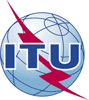 国 际 电 信 联 盟电信标准化局国 际 电 信 联 盟电信标准化局2017年6月7日，日内瓦2017年6月7日，日内瓦文号：电信标准化局第33号通函电信标准化局第33号通函致：-	国际电联各成员国主管部门；-	ITU-T部门成员；-	ITU-T部门准成员；-	国际电联学术成员-	国际电联区块链安全方面讲习班（2017年3月21日，日内瓦）与会者致：-	国际电联各成员国主管部门；-	ITU-T部门成员；-	ITU-T部门准成员；-	国际电联学术成员-	国际电联区块链安全方面讲习班（2017年3月21日，日内瓦）与会者电话：+41 22 730 6828+41 22 730 6828致：-	国际电联各成员国主管部门；-	ITU-T部门成员；-	ITU-T部门准成员；-	国际电联学术成员-	国际电联区块链安全方面讲习班（2017年3月21日，日内瓦）与会者致：-	国际电联各成员国主管部门；-	ITU-T部门成员；-	ITU-T部门准成员；-	国际电联学术成员-	国际电联区块链安全方面讲习班（2017年3月21日，日内瓦）与会者传真：+41 22 730 5853+41 22 730 5853致：-	国际电联各成员国主管部门；-	ITU-T部门成员；-	ITU-T部门准成员；-	国际电联学术成员-	国际电联区块链安全方面讲习班（2017年3月21日，日内瓦）与会者致：-	国际电联各成员国主管部门；-	ITU-T部门成员；-	ITU-T部门准成员；-	国际电联学术成员-	国际电联区块链安全方面讲习班（2017年3月21日，日内瓦）与会者电子邮件：tsbfgdlt@itu.inttsbfgdlt@itu.int抄送：-	各研究组正副主席；-	电信发展局主任；-	无线电通信局主任；抄送：-	各研究组正副主席；-	电信发展局主任；-	无线电通信局主任；事由：创建新的ITU-T分布式账本技术应用焦点组（FG DLT）及其第一次会议：
2017年10月17-19日，瑞士日内瓦创建新的ITU-T分布式账本技术应用焦点组（FG DLT）及其第一次会议：
2017年10月17-19日，瑞士日内瓦创建新的ITU-T分布式账本技术应用焦点组（FG DLT）及其第一次会议：
2017年10月17-19日，瑞士日内瓦创建新的ITU-T分布式账本技术应用焦点组（FG DLT）及其第一次会议：
2017年10月17-19日，瑞士日内瓦2017年9月17日- 提交有关签证支持函的请求（可在此处找到请求模板）2017年10月10日- 预注册（通过FG DLT主页进行在线注册）- 提交书面文稿（通过电子邮件发送至tsbfgdlt@itu.int）顺致敬意！电信标准化局主任
李在摄 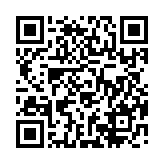 最新会议信息